9060raconterBrigitte BardotBardot och Sami Frey i St. Tropez 1963.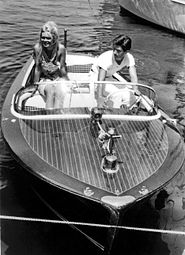 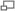 Brigitte Anne-Marie Bardot, född 28 september 1934 i Paris, är en fransk skådespelerska, sångerska, modell och djurrättsaktivist.BiografiBrigitte Bardots far var ingenjör och verksam i ett familjeföretag. Hennes mor var 14 år yngre än fadern och de gifte sig 1933. Modern uppmuntrade dottern att ta lektioner i musik och dans. Brigitte Bardot började som fotomodell då hon var 15 år och bilder av henne publicerades redan då i det franska magasinet Elle. Hennes ungdomliga skönhet visade sig när hon fick roller i filmer. Hon debuterade i filmen i Det normandiska hålet 1952. Samma år gjorde hon ytterligare två filmer och gifte sig med Roger Vadim. De hade då redan känt varandra i några år, men föräldrarna hindrade henne att gifta sig innan hon fyllt 18 år. Äktenskapet höll i fem år.1953 medverkade Bardot i sin första amerikanska film, En kärlekshandling, med bland annat Kirk Douglas. Hon fortsatte dock att även göra fransk film. Hon var 1966–1969 gift med Gunter Sachs.Bardots filmer är av varierande kvalitet, men Jean-Luc Godards Föraktet och Henri-Georges Clouzots rättegångsdrama Sanningen, med Bardots gripande porträtt av en misstrodd kvinna, måste räknas som två höjdpunkter. Kändast är hon emellertid för Och Gud skapade kvinnan.... 1965 spelade hon sig själv i den amerikanska filmen Dear Brigitte, där hon spelade mot James Stewart.Innan Bardot fyllde 40 år slutade hon att medverka i filmer. Hon drog sig tillbaka som artist med den sista filmen L’Histoire très bonne et très joyeuse de Colionot Trousse-Cehmise. Hon har därefter levt ett tillbakadraget liv för att undvika nyfikna och fotografer. Bardot spelade även in ett flertal skivor under 60-talet. Många av låtarna är skrivna av Serge Gainsbourg, bland annat "Contact", "Harley Davidson", "Bonnie & Clyde" och "Comic Strip".PolitikSenare blev Bardot mycket aktiv i olika frågor rörande djurrätt och grundade en stiftelse i sitt eget namn i syfte att värna om djurens rättigheter. Hon är vegetarian och skrev tillsammans med ett stort antal organisationer 2009 ett öppet brev till EU:s ordförande om förslaget att instifta en officiell europeisk vegetarisk dag. Hon har också gjort flera politiska uttalanden riktade mot invandrare och särskilt muslimer, vilket har lett till att hon flera gånger fällts i domstol för hets mot folkgrupp. I sin bok Le Carré de Pluton, utgiven 1999, kritiserade hon förfarandet av den rituella slakten av får under den muslimska högtiden Eid al-Adha. I ett avsnitt i samma bok, rubricerat "Öppet brev till mitt förlorade Frankrike", skriver Bardot att ", mitt land, Frankrike, mitt hemland är min mark igen invaderade av en överbefolkning av utlänningar, i synnerhet muslimer". För den kommentaren blev hon dömd till ett skadestånd på 30.000 francs av en fransk domstol i juni 2000. Hon hade fått böta 1997 för den ursprungliga publiceringen av detta öppna brev i Le Figaro och igen 1998 för att göra liknande uttalanden. I sin bok Ett skrik i tystnaden från 2003 varnade hon för en "islamisering av Frankrike".Hennes man Bernard d'Ormale var tidigare rådgivare för Front National och Bardot stödde själv Marine Le Pen i det franska presidentvalet 2012.Filmografi i urvalShalako (1968)Viva Maria! (1965)Föraktet (1963)Sanningen (1960)Och Gud skapade kvinnan... (1956)Yves RocherYves Rocher är en fransk postorderfirma med inriktning på kosmetika. Yves Rochers svenska dotterbolag, som startades 1983, är beläget i Helsingborg med ungefär 350 anställda.Yves Rocher, född 1930, död 2009, bodde i staden La Gacilly i Frankrike när han år 1959 bestämde sig för att starta ett företag med inriktning på naturen och kvinnlig skönhet. Idag har företaget i La Gacilly ungefär 4000 anställda. Rocher avled annandag jul 2009.Jean-Paul GaultierJean-Paul Gaultier.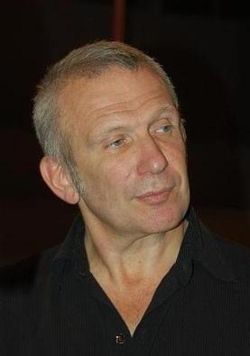 Jean-Paul Gaultier, född 24 april 1952 i Arcueil, Val-de-Marne, är en fransk modeskapare som bor och verkar (under namnet Jean Paul Gaultier) i Paris.Gaultier har ingen formell utbildning, men började tidigt sända skisser till kända modeskapare. Pierre Cardin blev imponerad och anställde honom som assistent 1970. Gaultier gjorde sin första egna kollektion 1979 och har kommit att bli känd som det franska modets enfant terrible.Gaultier har även gjort kostymer till flera filmer, däribland Femte elementet, Kika, Kocken, tjuven, hans fru och hennes älskare och De förlorade barnens stad. Han har även gjort scenkläder till Madonna, däribland den kända strutbehån.Nathalie Baye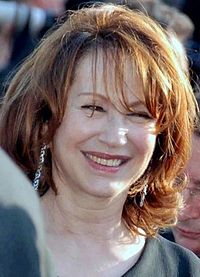 Nathalie Marie Andrée Baye, född 6 juli 1948 i Mainneville i Eure, är en fransk skådespelare som verkat på såväl teaterscenen som i film och tv.Baye har vunnit Frankrikes största filmpris César fyra gånger och har varit nominerad ytterligare fem gånger. För filmerna Nu gäller det livet! (Sauve qui peut (la vie)) (1980) och Chefen (Une étrange affaire) (1981) vann hon i kategorin Bästa kvinnliga biroll och för filmerna Tjallaren (La balance) (1982) och Ung snut (2005) vann hon Bästa kvinnliga huvudroll. 1999 vann hon det prestigefyllda priset Volpipokalen vid Filmfestivalen i Venedig för sin roll i En erotisk affär. Baye har även spelat i internationella storfilmer som Catch Me If You Can (2002).Hon hade en relation med skådespelaren Philippe Léotard 1972–1982. 1982–1986 var hon ett par tillsammans med rockmusikern Johnny Hallyday. Tillsammans med Hallyday fick hon dottern Laura Smet, även hon skådespelare.Råd vid eldsvådaHär hittar du praktiska råd hur du ska göra om en skada eller en eldsvåda uppstår. Det lönar sig att bekanta sig med anvisningarna – skadan kan inträffa när du minst anar det.Du har väl en förstahjälpslåda hemma? Gå igenom din utrustning regelbundet och byt ut gammalt material."Rädda Varna Larma Släck" - RVLS är en minnesregel som hjälper dig att handla rätt vid en eldsvåda.Det innebär att du ska:rädda dig själv och dem som är i omedelbar fara.varna andra som kan hotas av branden.alarmera brandkåren, ring numret 112släcka branden om du bedömer att du klarar det utan att utsätta dig för onödiga risker.Exakt i vilken ordning detta utförs är inte det viktigaste, den aktuella situationen avgör.LäxhjälpHur kan jag som förälder hjälpa mitt barn med skolarbetet?Att tänka på när det gäller läxor:                                                          Planera in ”bestämd” läxläsningstid                                                            Bestämd platsFörutbestämd tidsgräns eller läxmängdDela upp läxorna på alla dagar                                            Strukturera upp läxorna i lagom delar                                 Ha inte något på bordet som distraherarStäng av telefon, radio eller TV (men vissa barn behöver ljud för att kunna koncentrera sig)Sitt ner tillsammans med barnet när läxorna görsDenna stund är det fokus på läxorna och det är det som gäller!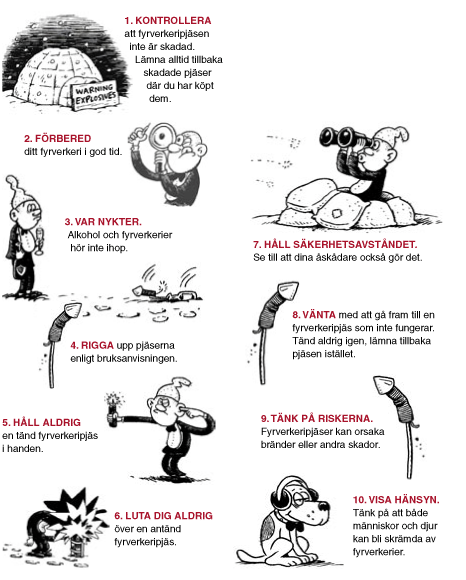 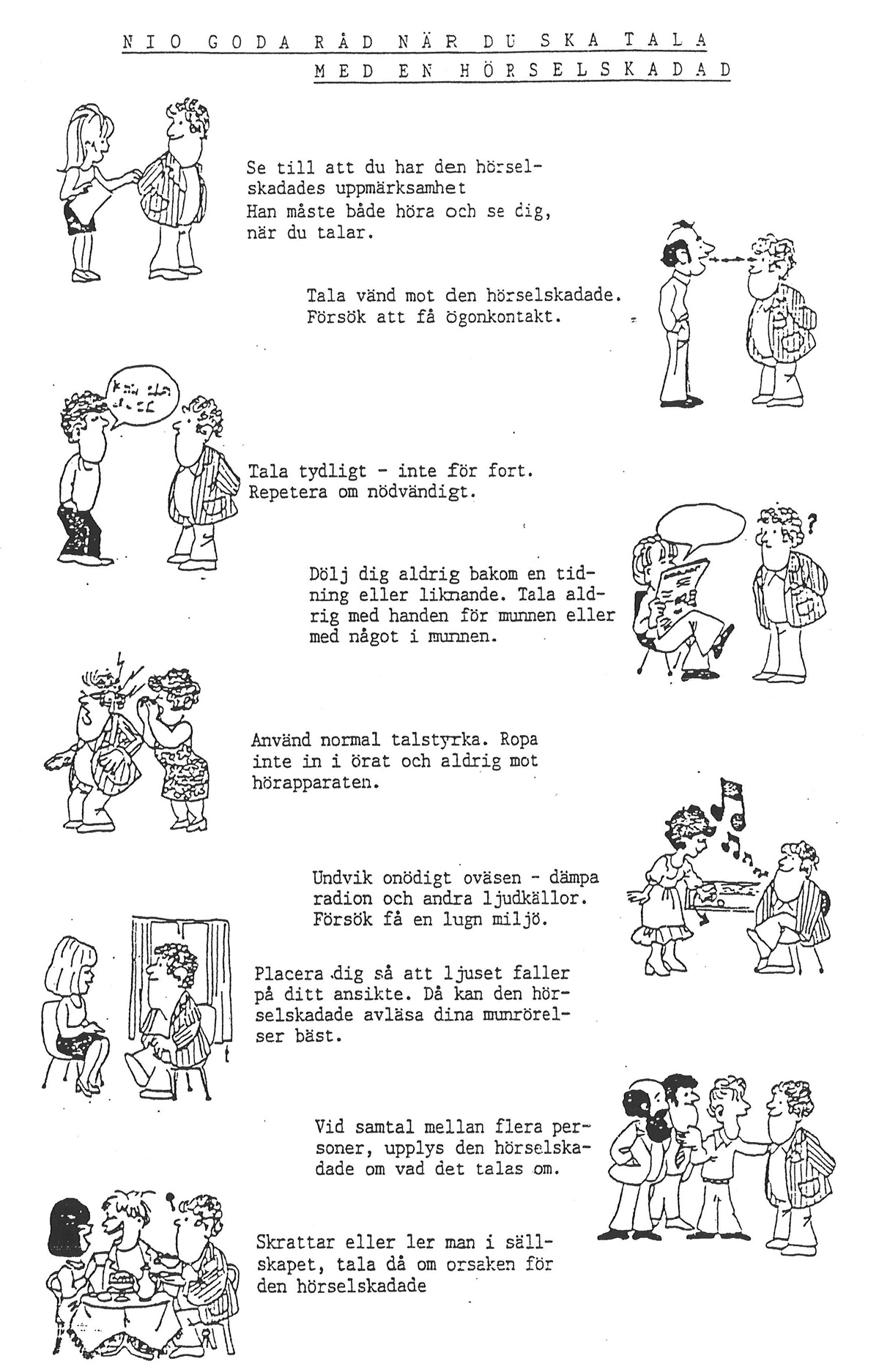 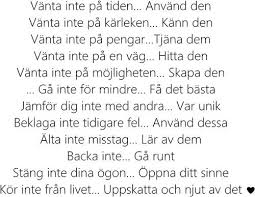 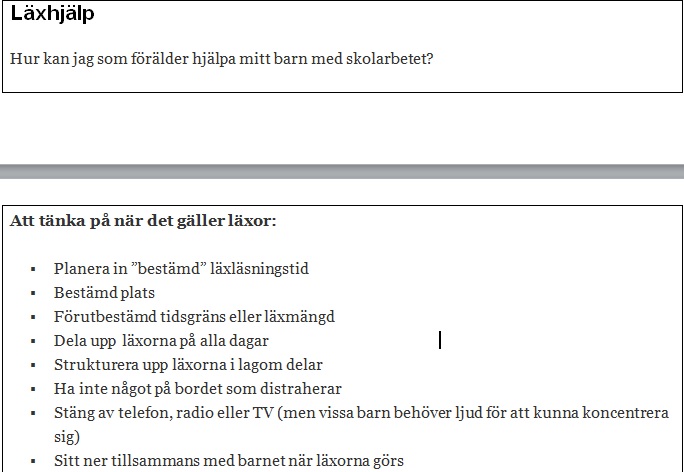 